Хабаровск – Южно-Сахалинск ( Режим -18С, режим +5С)*Расчет стоимости производится либо по объему, либо по весу (сумма наибольшего варианта).Адресная доставка режимного груза осуществляется только при наличии подъездных путей для полуприцепа ( длина машины 17-18 м).При отсутствии подъездных путей груз необходимо забирать с машины самостоятельно в пункте выгрузки.Внимание!!! Груз с режимом +5С принимается только в день отправки до 13.00Физическим лицам при отправке и получении груза при себе иметь ПАСПОРТ.Негабарит 20% При перевозке негабаритного груза прайсовая цена увеличивается на 20%. Груз считается негабаритным, если вес одного места равен или превышает 150 кг или сумма измерений (длина+ширина+высота) равна или превышает 3 м. Хрупкий + 5% При перевозке хрупкого груза взимается 5% от тарифа.Внутритарная приёмка +50% По желанию клиента предоставляется услуга прием-выдача груза по накладным с внутренним пересчетом, за что взимается дополнительная плата в размере 50% от стоимости перевозки.Экспедирование груза по г. Хабаровск — 800 руб./адрес, заявки на экспедирование принимаются не менее чем за сутки до погрузки машины.*Нормы простоя под погрузкой/выгрузкойпри простое автомобиля под погрузкой и/или выгрузкой стоимость экспедирования исчисляется из расчета 20 мин / 1 тоннапри простое автомобиля сверх установленного норматива стоимость исчисляется из расчета 800 руб / 20 минГруз требующий особых условий Оплата за перевозку груза, требующего особых условий перевозки (хрупкий, не упакованный, негабаритный и т.п.) производится с учетом фактически использованного полезного объема фургона.Изготовление деревянной обрешетки 2000 руб./м3, минимальная 1000 руб.Груз, требующий обрешетку, необходимо сдавать за сутки до отправки груза.Стоимость перевозки обрешеченного груза рассчитывается исходя из фактической массы или объёма после изготовления обрешетки.Обязательной обрешетке подлежат:·  Грузы, имеющие острые выступающие детали;·  Любая жидкость в любой упаковке;·  Мебель, содержащая стеклянные и пластиковые детали; ·  Не упакованные металлические изделия и металлопрокат; ·  Любая мягкая мебель; ·  Хрупкие предметы интерьера (люстры, вазы, зеркала, скульптуры и т.п.); ·  Лодки, катеры, снегоходы, гидроциклы, квадроциклы, мотоциклы; ·  Изделия из стекла, керамики, фарфора, фаянса, иных хрупких материалов.Упаковка с применением листового картона, плёнки-стрейч, ленты-скотч 500 руб/м3, минимальная 500 руб.Данная упаковка не предохраняет от повреждений грузы, требующие изготовление деревянной обрешетки.Применяется для:- дополнительной амортизационной защиты груза во время перевозки; - предохранения небольших, не тяжелых грузов от деформации; - грузов с острыми углами, кромками, выступами; - необходимости защитить груз от загрязнений.Погрузо-разгрузочные работы (ПРР) У нас вы можете заказать погрузку/выгрузку вашего груза на  территории грузоотправителя/грузополучателя. Стоимость ПРР исчисляется из расчёта 3 руб/кг или 600 руб/м3, сумма наибольшего варианта. Минимальная стоимость ПРР составляет 600 руб. Расчёт ПРР для негабаритных грузов производится менеджером индивидуально.Доставка и возврат сопроводительных документов с грузом Стоимость услуги – 300 руб. один документ. Мы не гарантируем правильность отметок в документах. В случае отказа делать отметки в момент приёма груза по грузовым местам, грузополучатель расписывается в получении им стороннего документа, при этом плата за услугу взимается в полном объёме.Менеджер - Микрюкова Маргарита+7 962-220-00-82,+7 (4212) 60-00-82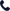 sakhalin@tranzit27.ru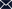 Пункт назначенияВыход машинСрок доставки (сут)Минимальная отправка (руб.)Доставка (руб./адрес)
до 3000кг Доставка
(руб./адрес) 
свыше 3000 кгЦена руб./кг*Цена руб./кг*Цена руб./кг*Цена руб./кг*Цена руб./кг*Цена руб./ м³Цена руб./ м³Цена руб./ м³Цена руб./ м³Цена руб./ м³Пункт назначенияВыход машинСрок доставки (сут)Минимальная отправка (руб.)Доставка (руб./адрес)
до 3000кг Доставка
(руб./адрес) 
свыше 3000 кгдо 500501 — 10001001 — 3000от 3001-5000От 5001До 5м35,01-10,010,01-20,020,01-30,0От 30,01Южно-Сахалинск,пт5-712501300по запросу21,62119,619По запросу4850460043504050По запросу